Примерное двухнедельное менюгорячих школьных завтраковдля организации питания детей 6-11лет по МКОУ «СОШ№2» г.Избербаш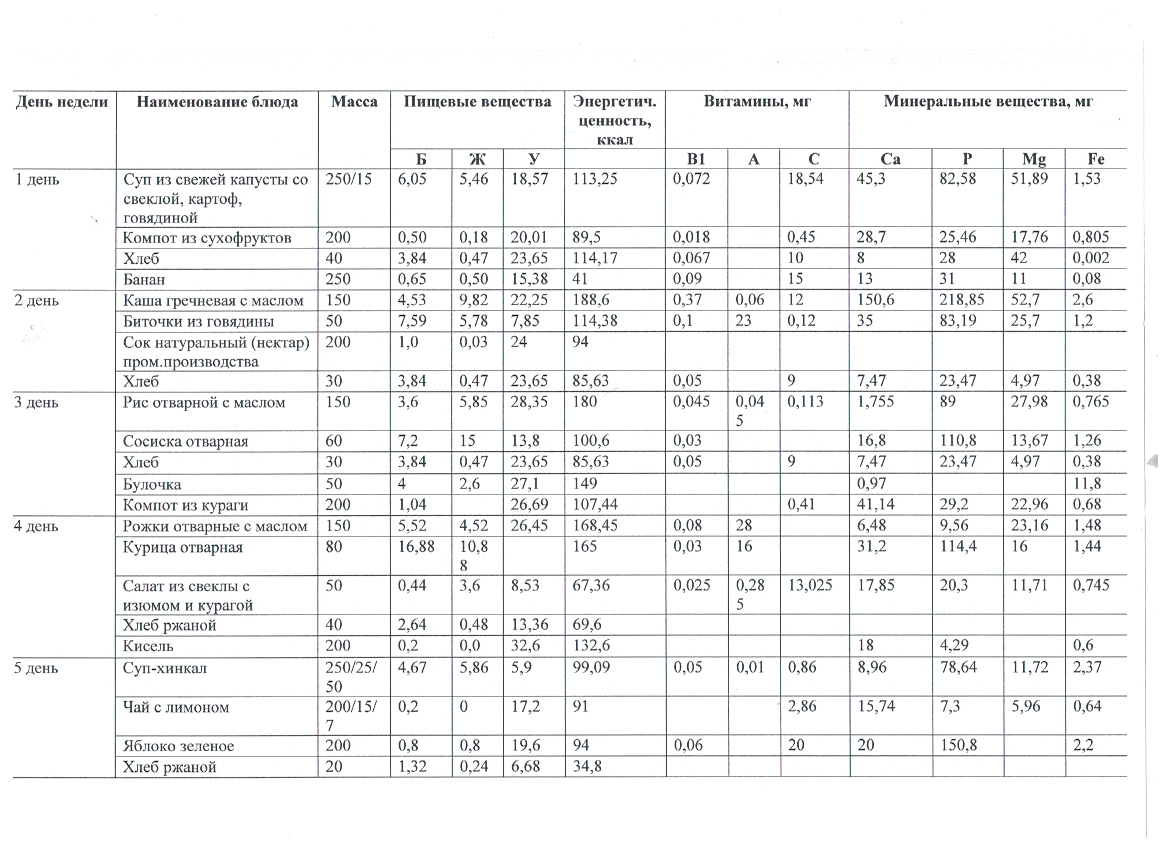 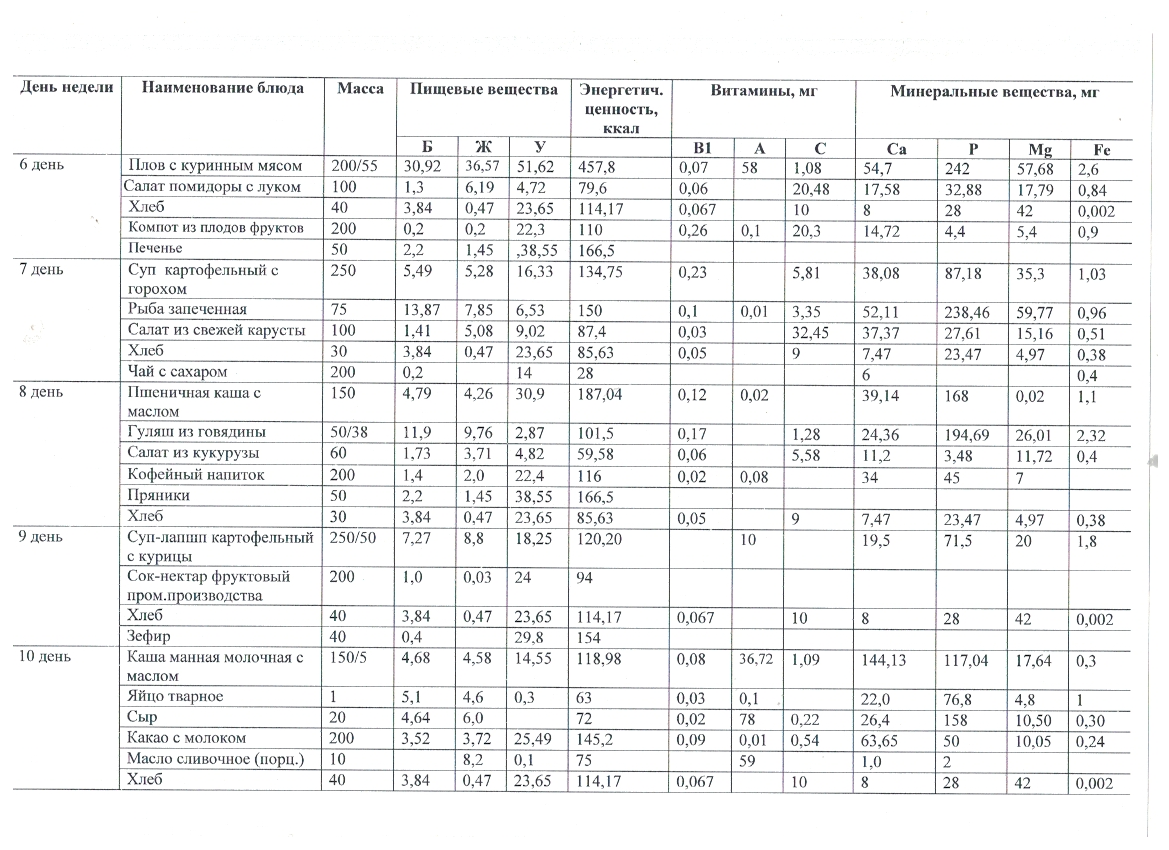 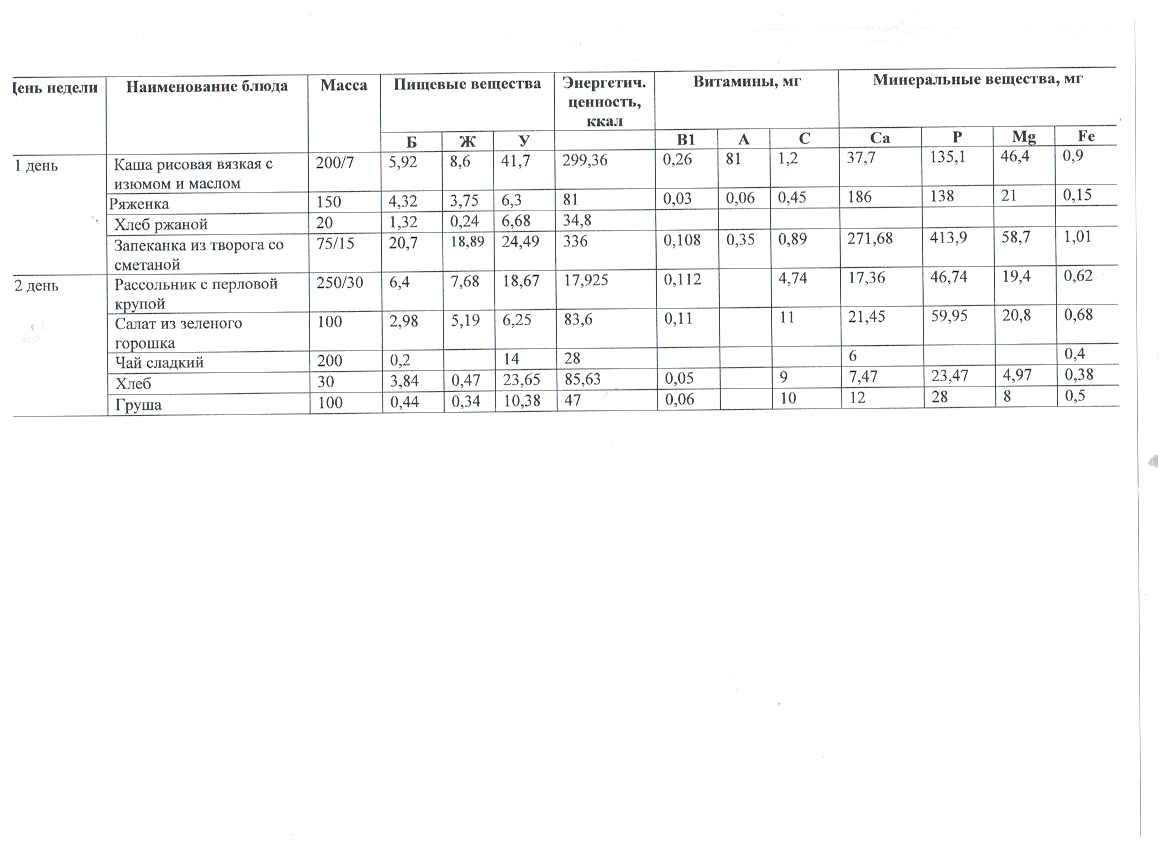 